Dopasuj pożyczkę do potrzebPojawił się nieprzewidziany wydatek, a konto świeci pustkami? Potrzebujesz pieniędzy "na wczoraj", ale nie posiadasz żadnych oszczędności? Na pożyczki gotówkowe zawsze możesz liczyć. To koło ratunkowe, które zapewni dostęp do pieniędzy w krytycznym momencie. Pojawił się nieprzewidziany wydatek, a konto świeci pustkami? Potrzebujesz pieniędzy "na wczoraj", ale nie posiadasz żadnych oszczędności? Na pożyczki gotówkowe zawsze możesz liczyć. To koło ratunkowe, które zapewni dostęp do pieniędzy w krytycznym momencie. 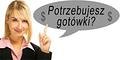 By jednak wybór oferty był trafny, warto dopasować pożyczkę do własnych potrzeb oraz ... możliwości finansowych.Chwilówki - od ręki i na krótki czasChwilówki to jedna z najbardziej popularnych form pożyczek. Pozwala uzyskać pomoc finansową właściwie od ręki - wystarczy nawet kilkanaście minut, by otrzymać wnioskowane pieniądze. Chwilówki można zaciągnąć stacjonarnie lub przez internet. W obu przypadkach wystarczy tylko złożyć wniosek. Po jego akceptacji gotówka wypłacana jest do ręki lub dostarczana na wskazane konto bankowe.Chwilówki to pożyczki na niewielkie kwoty - najczęściej do 1000-2000 zł. Należy je zwrócić dość szybko (bo taka jest właśnie idea chwilówek) - zwykle w ciągu 30-60 dni. Niektóre firmy pozabankowe dopuszczają możliwość wydłużenia okresu spłaty - jednak za dodatkową opłatą.Pożyczki na raty - z wydłużonym okresem spłatyW przeciwieństwie do chwilówek, pożyczki na raty pozwalają spłacać zadłużenie co miesiąc. Zaletą takiego rozwiązania jest możliwość rozbicia całości długu na przystępne dla domowego budżetu raty. Okres spłaty pożyczki może wynieść nawet 36 miesięcy. Zaś kwoty pożyczek sięgają najczęściej do 5000 złotych.Pożyczki na raty to usługa popularna przede wszystkim w internecie. By ubiegać się o pożyczkę, należy złożyć wniosek oraz dołączyć wymagane dokumenty. Decyzja o przyznaniu pieniędzy pojawia się nawet tego samego dnia. Wypłata środków następuje w ciągu 1-3 dni.Porównaj i wybierz najlepszą ofertęOfert pożyczkowych pojawia się coraz więcej. Trudno więc w tym gąszczu odnaleźć propozycję najbardziej dopasowaną do potrzeb - z odpowiednio wysoką kwotą, z optymalnym okresem spłaty zadłużenia. Warto więc skorzystać z internetowych porównywarek. Przykładowo w serwisie www.pozyczkabez.pl łatwo znajdziesz aktualne oferty pożyczkowe posortowane według ustalonych przez Ciebie kryteriów.